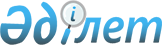 Бұқар жырау ауданы аумағында жергілікті ауқымдағы табиғи сипаттағы төтенше жағдайды жариялау туралы
					
			Күшін жойған
			
			
		
					Қарағанды облысы Бұқар жырау ауданының әкімінің 2023 жылғы 21 қарашадағы № 4 шешімі. Күші жойылды - Қарағанды облысы Бұқар жырау ауданының әкімінің 2024 жылғы 11 наурыздағы № 2 шешімімен
      Ескерту. Күші жойылды - Қарағанды облысы Бұқар жырау ауданының әкімінің 11.03.2024 № 2 шешімімен (оның алғашқы ресми жарияланған күнінен кейін күнтізбелік он күн өткен соң қолданысқа енгізіледі).
      Қазақстан Республикасының "Қазақстан Республикасындағы жергілікті мемлекеттік басқару және өзін-өзі басқару туралы" Заңының 33 бабының 1-тармағы 13) тармақшасына, Қазақстан Республикасының "Азаматтық қорғау туралы" Заңының 48-бабына және 50 бабының 2 тармағы 2) тармақшасына, Қазақстан Республикасы Төтенше жағдайлар министрінің м.а. 2023 жылғы 10 мамырдағы №240 бұйрығы "Табиғи және техногендік сипаттағы төтенше жағдайлардың сыныптамасын белгілеу туралы" сәйкес (Нормативтік құқықтық актілердің мемлекеттік тіркеу тізілімінде № 32469 болып тіркелген) Бұқар жырау ауданынң әкімі ШЕШТІ: 
      1. Қарағанды облысы Бұқар жырау ауданының аумағында жергілікті ауқымдағы табиғи сипаттағы төтенше жағдай жариялансын.
      2. Табиғи сипаттағы төтенше жағдайды жою басшысы болып Бұқар жырау ауданы әкімінің жетекшілік ететін орынбасары тағайындалсын.
      3. Осы шешiмнiң орындалуын бақылауды өзіме қалдырамын.
      4. Осы шешім оның алғашқы ресми жарияланған күнінен бастап қолданысқа енгізіледі.
					© 2012. Қазақстан Республикасы Әділет министрлігінің «Қазақстан Республикасының Заңнама және құқықтық ақпарат институты» ШЖҚ РМК
				
      Бұқар жырау ауданының әкімі

А.Султангали
